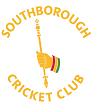 IntroductionSouthborough CC believes it is vital to maintain and in some cases, recapture the spirit and traditions in which cricket is played. The values of honesty, fair play, respect for others, accepting the umpire’s decision, courtesy and self-discipline are enshrined in the game and the ECB Code of Conduct and Spirit of the Game documents.Coaches, captains, players and administrators have responsibility for upholding these traditional values, which make cricket such a great game.The following should be observed in all Southborough CC games:FieldsmenEnter the field of play after the umpiresThe captain should lead the team onto the fieldBetween deliveries keep an eye on the captain for a possible change of positionKeep position, don’t strayRemember your position for each bowler and each batsmanGet the ball back to the bowler promptlyDo not engage in unnecessary comments or actions in the guise of enthusiasm and motivation of your teamDo not engage in frivolous appealingOnly players in line with wickets should appealDo not charge umpire when appealingIndicate immediately if you have not completed a fair catchDo not engage in chatter or movement likely to distract the batsmanDo not engage in any form of sledgingAlways signal to the umpire when the ball reaches the boundaryDo not sit on the ground – even if it is a break for drinks or a wicket has fallenAvoid walking on the pitchAcknowledge a 50 and or 100 scored by a batsmanAcknowledge a bowler’s good performance by allowing him/her to lead the side from the pitch – clap him/her off the field.BowlersAlways say “thank you” to the umpire when passing to him, or receiving from him, your hat and/or jumper – never throw them or leave them on the stumps or on the groundAlways accept the umpire’s decisionIf questioning the umpire on a point, do it calmly and politely – accept his responseIf the non-striker is leaving his crease early, advise the umpire and player calmly and politelyApologise to the batsman immediately if a high full-pitched delivery accidentally slips outDo not engage in any form of sledgingBe ready to bowl promptlyDo not tamper with the ball – you may clean it in sight of the umpireUnless fielding the ball do not move so as to hamper the batsman’s normal running route. BatsmenEnter the field of play after the fielding sideWhen asking for ‘guard’ say “please”Always be ready to receive the ball when the bowler is ready to start his/her runupApologise if for some reason, such as adjustment to equipment, you have cause to make the bowler waitAccept the umpire’s decision – when given out walk immediately without any show of emotionDo not engage in comments or gestures likely to cause conflict with the bowler or fieldsmenAs the incoming batsman, cross the outgoing batsman on the field of playAlways have clothing and equipment and fully adjusted so as not to cause delays when you are the incoming batsmanWhen taking runs always run to the side of the pitchAcknowledge 50s and/or 100s by raising your batGeneralShow respect for your captain, team-mates, coach, opponents, umpires, your county and the game’s traditional valuesDo not be arrogant in victory nor surly in defeatWhen the ‘home’ team, create a hospitable environment for opponents and umpiresPut team interests above your ownShow self-discipline on and off the fieldLook the part – clothing should be clean, tidy and properly worn. Ensure that you have the appropriate clothing available, e.g. county shirt, sweater, cap, tracksuit etc. for both matches, warm-ups and practiceShow appreciation of the efforts of workers within the game – be courteous to and thank catering staff, ground staff and club officialsAlways be punctual for matches and training sessions; apologise if for any reason you are delayedAt the end of the match, applaud opposition from the field, shake hands with opponents and thank the umpires. Captains shake umpires’ handAfter the day’s play, participate in social interaction with team-mates, opponents and umpires (it is amazing how much you can learn about the game on such occasions)Take the opportunity to form new friendships and acquaintances.ENJOY THE GAME – IT’S FUNIf you can observe and practise all the above you will gain maximum enjoyment from this great game and make it equally enjoyable for the other participants. You will also have made a significant contribution to the maintenance of the spirit and traditions of the game and its long-term appeal and existence.Subject AreaClub PoliciesSpecific AreaThe Traditions and Etiquette of CricketApproved byCommitteeApproval date2015Next review date2021